АДМИНИСТРАЦИЯ  ВЕСЬЕГОНСКОГО  РАЙОНАТВЕРСКОЙ  ОБЛАСТИПОСТАНОВЛЕНИЕг. Весьегонск20.12.2018                                                                                                                                          № 626п о с т а н о в л я ю:Внести в муниципальную программу муниципального образования Тверской области «Весьегонский район» «Проведение капитального ремонта котельных на объектах культуры, образования Весьегонского района Тверской области" на 2018-2023 годы, утвержденную постановлением администрации Весьегонского района от 18.04.2018  № 154, следующие изменения:а) в паспорте  муниципальной программы раздел «Объемы и источники финансирования муниципальной программы по годам ее реализации в разрезе подпрограмм» изложить в следующей редакции:б) абзац 1 главы 3 «Объем финансовых ресурсов, необходимых для реализации подпрограммы» подраздела I раздела 3 «Подпрограммы»  изложить в следующей редакции: «Общий объем бюджетных ассигнований, выделенный на реализацию подпрограммы 1 «Проведение капитального ремонта  котельных на объектах  образования Весьегонского района» составляет 0,00 руб.»;д) абзац 1 главы 3 «Объем финансовых ресурсов, необходимых для реализации подпрограммы» подраздела II раздела 3 «Подпрограммы»  изложить в следующей редакции: «общий объем бюджетных ассигнований, выделенный на реализацию подпрограммы 2 «Проведение капитального ремонта  котельных на объектах  культуры Весьегонского района» составляет 0,00 руб.».  2.  Приложение  1 «Характеристика муниципальной программы муниципального образования Тверской области «Весьегонский район» «Проведение капитального ремонта котельных на объектах культуры, образования Весьегонского района Тверской области" на 2018-2023 годы изложить в новой редакции (прилагается).Обнародовать настоящее постановление на информационных стендах муниципального образования Тверской области «Весьегонский район» и разместить на официальном сайте муниципального образования Тверской области «Весьегонский район» в информационно-телекоммуникационной сети Интернет.Настоящее постановление вступает в силу после его официального обнародования.Контроль за исполнением настоящего постановления возложить на первого заместителя главы администрации района Тихонова А.А.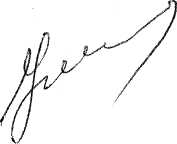 Глава администрации района                                                         И.И. УгнивенкоО внесении изменений в постановление администрации Весьегонского района от 18.04.2018  № 154Объемы и источники финансирования муниципальной программы по годам ее реализации в разрезе подпрограммФинансирование Программы планируется осуществлять за счет средств местного бюджета в следующих объемах:2018 год – 0,00 рублей2019 год – 0,00 рублей2020 год – 0,00 рублей2021 год – 0,00 рублей2022 год – 0,00 рублей2023 год – 0,00 рублей